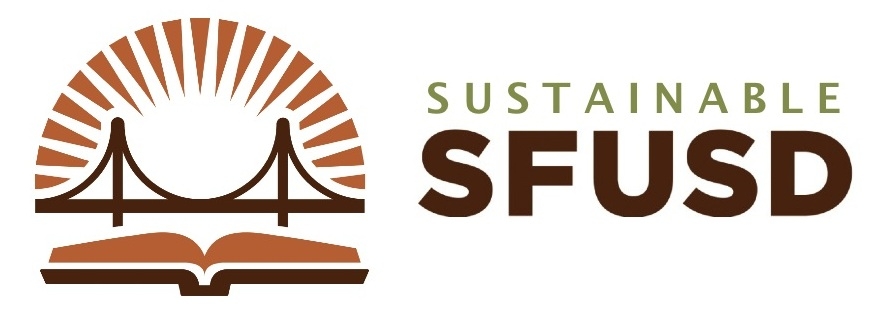 GREEN BACK-TO-SCHOOL
Dear Parents,SFUSD has successfully adopted green cleaning chemicals and recycled content paper products to reduce the District’s ecological footprint while providing an enhanced learning environment for our students.YOU can help us to reach our healthy school goals by greening your back-to-school purchases. By purchasing products that have a positive impact on human health and the environment, your are helping to ensure that your child has good indoor air quality, limited exposure to toxic chemicals, and produces less waste.  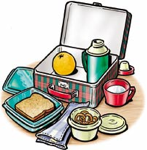 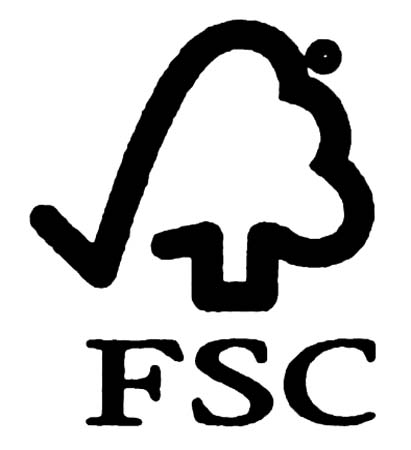 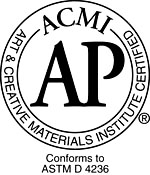 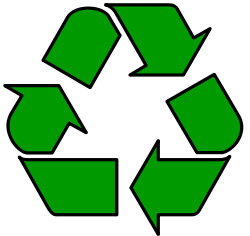 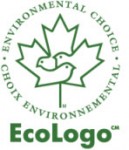 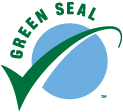 To learn more about choosing environmentally responsible products and services, visit the following website:Green Schools Initiative, www.greenschools.net/buyingguideIf you’re interested in SFUSD’s Sustainable Operations and Ecoliteracy programs, visit:Green the Next Generation, www.greenthenextgen.org Sustainably Yours,Nik Kaestner
Director of Sustainability
415.241.4327
KaestnerN@sfusd.edu